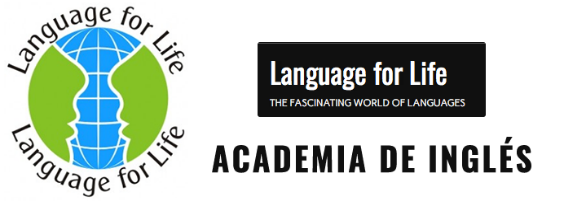 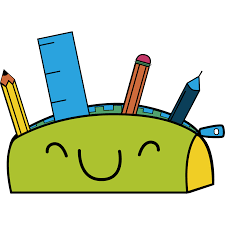 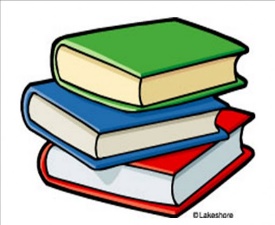 Materiales de clase curso 2022-2023Los materiales que traen los niños de infantil hasta 2º Primaria pueden quedarse en clase siempre que estén bien marcados con el nombre del alumno. A partir de 3º Primaria los alumnos deben traer sus materiales cuando vengan a clase. Avisaremos con tiempo si les hace falta algún material especial para una actividad puntual.Infantil hasta 4º Primaria:Los libros de su curso (hay una lista en el blog de la academia: www.languageforlife.es)Una carpeta de gomas donde guardar los libros y fichas extras.Lápiz, goma, sacapuntas, regla, pegamento (mejor los de barra), tijeras, lápices de colores y/o ceras.Rotuladores de pizarra blanca y un trapito/borrador.Una pequeña pizarra blanca tamaño A4 (aproximadamente), que cabe en la carpeta del alumno. Se puede hace uno perfectamente con una cartulina en una funda de plástico.Una botella de agua; así evitamos interrupciones para ir a beber agua durante la clase.OpcionalRotuladores si los quieren usar (¡Y normalmente sí quieren!  Mejor que sean lavables por si los niños se manchan.) Bolígrafos no, pero si quieren traer un bolígrafo borrable, no hay problemaAlumnos 5º Primaria, 6º Primaria, ESO y BachiileratoLos libros de su curso (hay una lista en el blog de la academia: www.languageforlife.esUna carpeta. Si es de anillas, tendrán que traer una perforadora y/o fundas de plástico para organizarla bien.Un cuaderno o folios para los trabajos de clase. (Si optan por folios, un buen sistema para organizarlo todo, p.ej. carpeta de anillas con separadores, carpeta acordeón).  No importa si son de pautas, cuadrícula o en blanco; como mejor trabajan.Estuche con lápiz, goma, sacapuntas, regla, pegamento (mejor los de barra), tijeras, lápices de colores y/o ceras, rotuladores…..Bolígrafos; si no son los borrables, habrá que traer cinta correctora.Una botella de agua; así evitamos interrupciones para ir a beber agua durante la clase.Alumnos 5º Primaria y 6º Primaria Una pequeña pizarra blanca tamaño A4 (aproximadamente), que cabe en la carpeta del alumno. Se puede hace uno perfectamente con una cartulina en una funda de plástico.Rotuladores de pizarra blanca y un trapito/borrador.Poneros en contacto si tenéis cualquier duda.¡Un saludo cordial!Peter y Sally Hunt